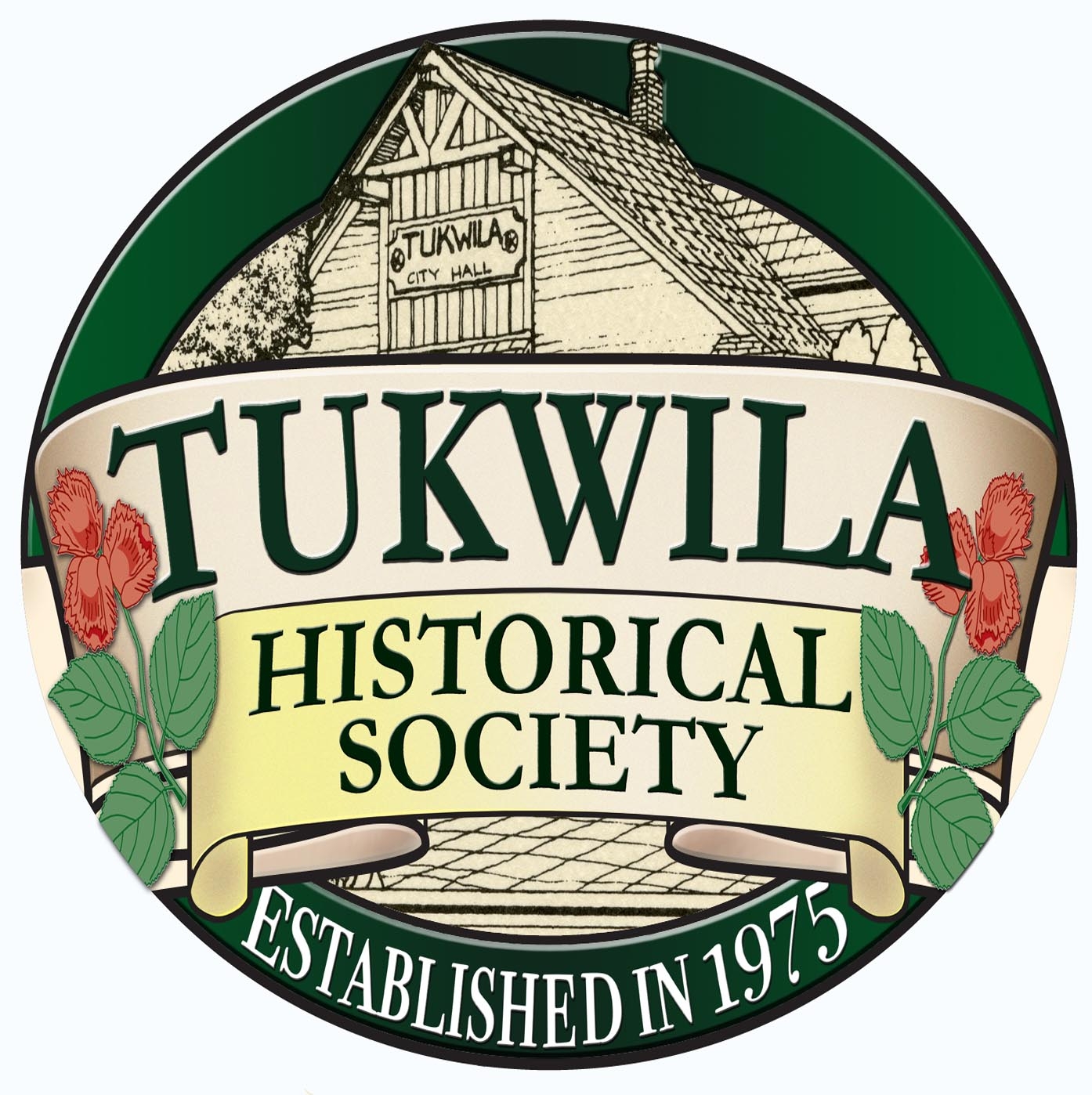 Tukwila Historical Society 2018 Membership DriveYes!  I want to be a member and support the Tukwila Heritage Center…Review the benefits for each level of membership offered and select your choice for purchase.$10 ______ Black River Individual Annual Membership One year membership with the Tukwila Historical Society; voting privileges; volunteer opportunities$35 _______ Meadow Garden WiFi Membership ($23 tax deductible) All benefits as outlined above with unlimited wifi use during operating hours.$50 _______ Interurban Family Membership ($26 tax deductible) All benefits as for Black River and Meadow Garden for immediate family members.$100/minimum_______ Flag Pavilion Memorial Brick Membership Please support the Eagle Scout Project to refurbish the Heritage Center Flag Pavilion by purchasing a 4X8 commemorative brick for a $100 membership . An order form will be sent upon receipt of this membership level. Installation should start in mid-2018. *Note: if additional bricks are desired, please indicate # here _____ and include $75 for each additional brick.$250 _______ Duwamish Cultural Membership ($171 tax deductible) Includes all benefits as for Black River, Meadow Garden, Interurban and Hazelnut with two hours facility use at no charge and 2 commemorative 4X8 bricks. Order forms will be sent upon receipt of membership. *Note: if additional bricks are desired, please indicate # here ______ and include $75 for each additional brick.$500 _______ Tukwila Heritage Sustaining Membership ($321 tax deductible) Includes all benefits as for Black River, Meadow Garden, Interurban, Hazelnut and Duwamish Cultural with four hours facility use at no charge and 1 commemorative 8X8 brick. An order form will be sent upon receipt of membership. *Note: if additional bricks are desired, please indicate # here ______ and include $100 for each additional brick.Name: ____________________________________________Address: ___________________________________________Phone: ______________ Email: _________________________Gift Membership Sent To: _______________________________Address: ____________________________________________Phone: _______________ Email: ______________________________Please send information about volunteer opportunities. Reminder, memberships above the Black River level include a tax deductible contribution and please make your checks payable to the Tukwila Historical Society. Return completed form with payment to 14475 59th Ave S Tukwila, WA 98168.